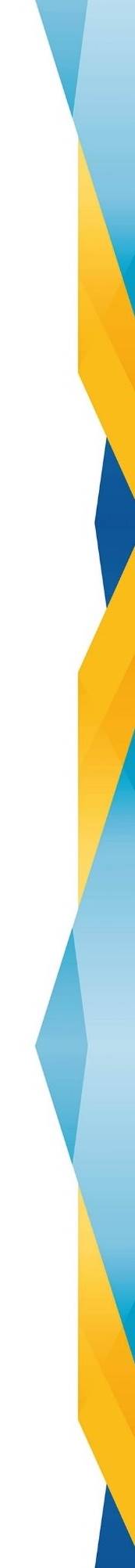 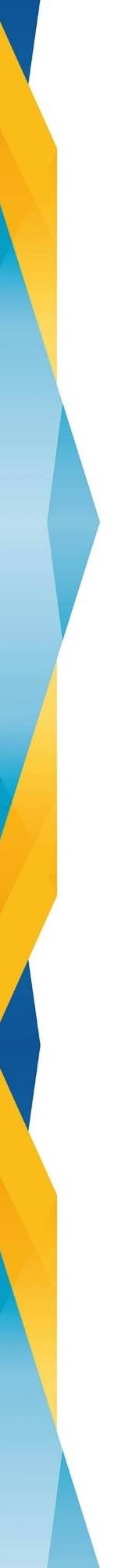 Pozvánka naTRADIČNÍ DĚTSKÝ DENV LESE NAD BYSTRCÍ   Skřítci se nikdy nenudí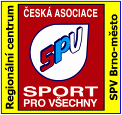 Regionální centrum SPV Brno–město, z. s.Merhautova 46, 613 00 Brno, tel. 545 578 572IČO 44994648, www.RCBrnoMesto.cz    e-mail: MetRada@RCBrnoMesto.czPořadatel:RC SPV Brno-město, z. s. ve spolupráci s TJ Bystrc, z. s.RC SPV Brno-město, z. s. ve spolupráci s TJ Bystrc, z. s.Termín:neděle 24. září 2023 neděle 24. září 2023 Místo:v lese nad Bystrcí U křivé borovicev lese nad Bystrcí U křivé boroviceSpojení:MHD - od ZOO Bus 51, 52 nebo 54, zastávka Ruda, dál pěšky směr Žebětín cca MHD - od ZOO Bus 51, 52 nebo 54, zastávka Ruda, dál pěšky směr Žebětín cca Vedoucí akce:Barbora ZmrzláBarbora ZmrzláPro koho:děti ve věku 2 – 8 let (v doprovodu dospělé osoby)kočárek s dostatečným počtem dospělých osob děti ve věku 2 – 8 let (v doprovodu dospělé osoby)kočárek s dostatečným počtem dospělých osob Zdravotník:zajistí organizátorzajistí organizátorČasový rozvrh:prezence10:00 – 11:30 hodinprůběh10:15 -- 13:00 hodin  O co půjde:procházka lesem spojená s plněním různých úkolů na stanovištích inspirované světem skřítkůprocházka lesem spojená s plněním různých úkolů na stanovištích inspirované světem skřítkůS sebou:sportovní obuv a oblečení, pití a dobrou náladusportovní obuv a oblečení, pití a dobrou náladuVstupné:dobrovolnédobrovolnéIng. Zdenka Všetičková                                                    Předsedkyně SPV při TJ Bystrc, z. s.prof. Ing. Rudolf Jalovecký, CSc. Předseda RC SPV Brno-město, z. s.